Nombre del alumn@:_____________________________________________________________________________________________________________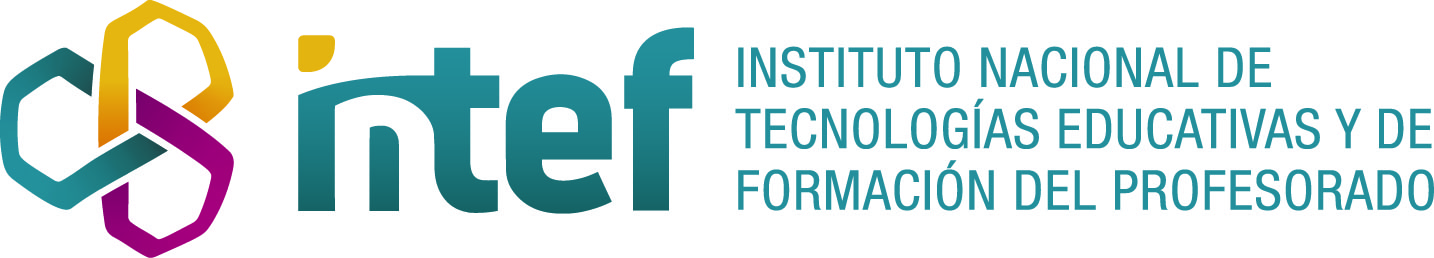 RÚBRICA “PEDIR, CONCEDER O DENEGAR PERMISO”ASPECTOS321PERMISOSe refiere al grado de adquisición de la comprensión de este contenido.20%Conoce y sabe explicar qué es un permiso. Además pone diversos ejemplos de situaciones en las que se tiene que pedir.Comprende qué es un permiso, pero no sabe explicarlo.No comprende qué son los permisos o no sabe poner ejemplos de cuándo hay que pedirlos.CONCEDER UN PERMISO
Se refiere al grado de adquisición de la comprensión de este contenido.20%Comprende, explica y pone ejemplos de conceder un permiso.Comprende, pero no explica o no pone ejemplos de concesión de permisos.No comprende qué es conceder un permiso, ni sabe poner ejemplos.DENEGAR UN PERMISO
Se refiere al grado de adquisición de la comprensión de este contenido.20%Comprende y sabe explicar qué es denegar un permiso. Además, pone diversos ejemplos.Comprende, pero no sabe explicar qué es denegar un permiso o no sabe poner ejemplos.No comprende qué es denegar un permiso.COMPETENCIA DIGITAL
Se refiere a la capacidad del alumno para desenvolverse con soltura en la resolución de tareas con el dispositivo digital
10%El alumno es capaz de desenvolverse con soltura con las TIC.Tiene dificultades para utilizar las TIC con las finalidades propuestas.No es capaz de utilizar las TIC con las finalidades educativas propuestas.COMPETENCIA SOCIAL Y CÍVICASe refiere a la capacidad del alumno para respetar: el turno de palabra, silencio, escucha activa…
20%Conoce y sigue las normas básicas para el intercambio comunicativo.Conoce pero no sigue siempre las normas básicas para el intercambio comunicativo.No conoce o no sigue las normas básicas para el intercambio comunicativo.SENTIDO DE LA INICIATIVA Y ESPÍRITU EMPRENDEDORSe refiere al grado de adquisición de esta competencia.10%Tiene iniciativa y es emprendedor a la hora de realizar las actividades.En ocasiones tiene iniciativa o emprendiduría a la hora de realizar las actividades.No tiene iniciativa ni emprendiduría en la realización de las actividades.